Gurkensalat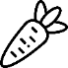 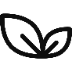 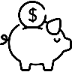 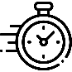 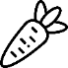 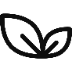 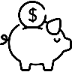 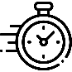 Nach einem Rezept von Fooby   für 25 Portionen 12ELApfelessig18ELRapsölin einer Schüssel verrühren900ggriechischer Joghurt naturedarunterrühren 1.5TLSalzwenigPfefferwürzen6Salatgurken halbieren, evtl. entkernen, in Scheiben schneiden, daruntermischen6ELDillfein schneiden, dazugeben, mischen Varianten:Varianten:laktosefrei: laktosefreier Joghurt nature verwendenvegan: veganer Joghurt nature verwendendazu passt: Brot und Grilladen laktosefrei: laktosefreier Joghurt nature verwendenvegan: veganer Joghurt nature verwendendazu passt: Brot und Grilladen 